Túrakód: BB-et_5,5_v	/ Táv.: 5,5	/	Frissítve: 2023-04-08Túranév: Balogh Béla emléktúra / Hídlábkerülés 5,5 km / vízLeírás:Emléktúránk 1 résztávból áll. 
Teljesítése 2 ellenőrzőpont-igazolást igényel. A rajt és a cél ugyanott, de más QR-kóddal található: Rajt (rendezvény) / 501QR /, Cél (rendezvény) / 502QR / N46 40.402 E20 13.227. 1. résztáv: /Rajt (rendezvény) - Cél (rendezvény)/A rajt QR-kód beolvasását követően felfelé a Strand irányába induljunk.A túra forduló pontja a vasúti híd lábánál található a 240-es fkm tábla felett. (Fordulóbója nincs kihelyezve!)
Célterület a kiindulópontnál van.Ne felejtsük el, befutáskor is kezelnünk kell a teljesítésigazolást! Feldolgozta: 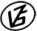 Tapasztalataidat, élményeidet őrömmel fogadjuk! 
(Fotó és videó anyagokat is várunk.)